Kousek světové výstavy EXPO v brněnském VIDA!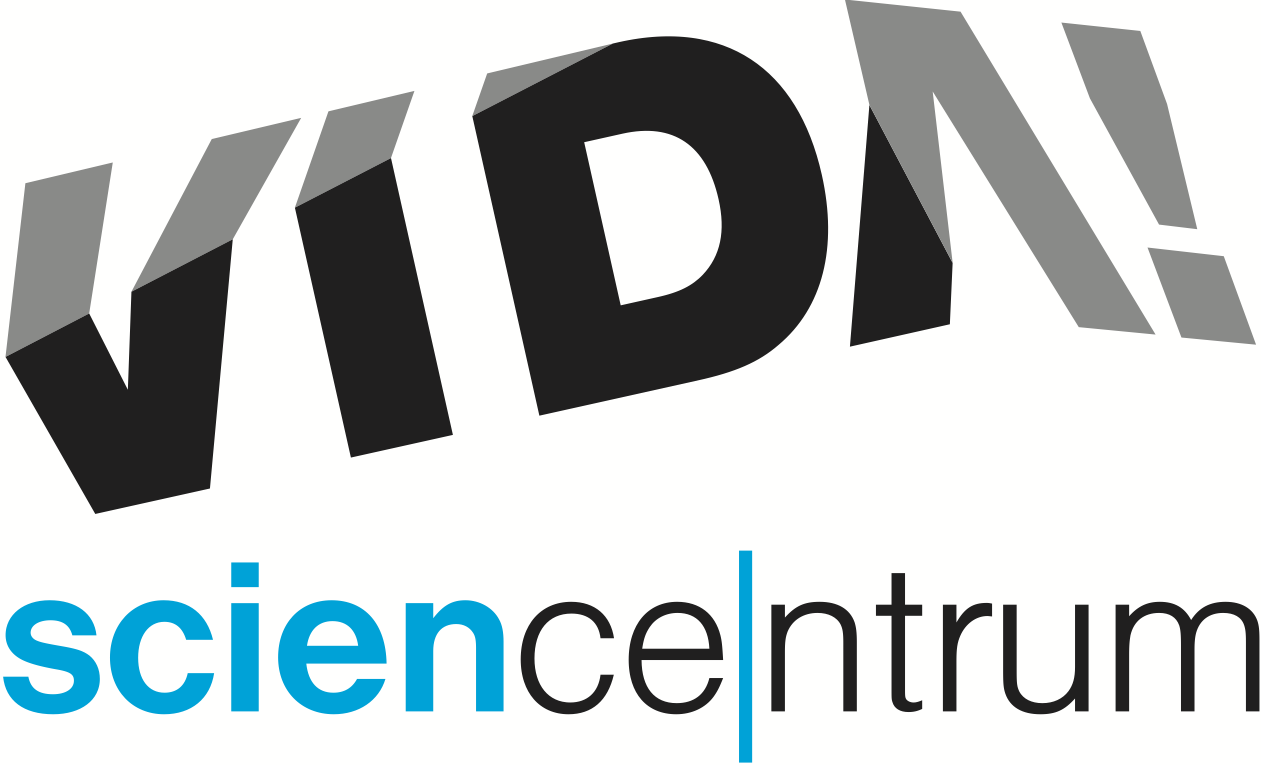 Zábavní vědecký park VIDA! hostí interaktivní část světové výstavy EXPO 2015, která se koná v italském Miláně. Společná prezentace Jihomoravského kraje a města Brna byla letos na jaře součástí zdejšího pavilonu České republiky a opírala se o téma genetiky v podobě osobnosti G. J. Mendela a ukazovala kraj a město Brno jako silný region vědy, výzkumu, inovací a nejpokročilejších technologií.Fragment výstavy, který je nyní možné navštívit ve VIDA!, obsahuje hned tři z deseti největších lákadel této úspěšné expozice: digitální okuláry s obrazem mikrosvěta od předního světového bioanimátora Drewa Berryho, hravou aplikaci společnosti FEI umožňující mikroskopický pohled na svět kolem nás a interaktivní software Mendelova muzea MU „Křížení organismů“ a „Krevní skupiny“. Výstava s interaktivními prvky zaujímá přibližně 15 m2 a najdete ji na galerii ve 3. patře zábavního vědeckého parku VIDA! až do konce letošního roku. Možnost navštívit kousek milánské prezentace naší republiky je zahrnuta v ceně vstupenky do VIDA! science centra. Popisky exponátů jsou pouze v angličtině, nejsou však k interakci nezbytné. Návštěvníky jistě potěší, že v říjnu i listopadu je v každý všední den odpoledne vstupné do VIDA! za polovinu. Více na www.vida.czVIDA! science centrum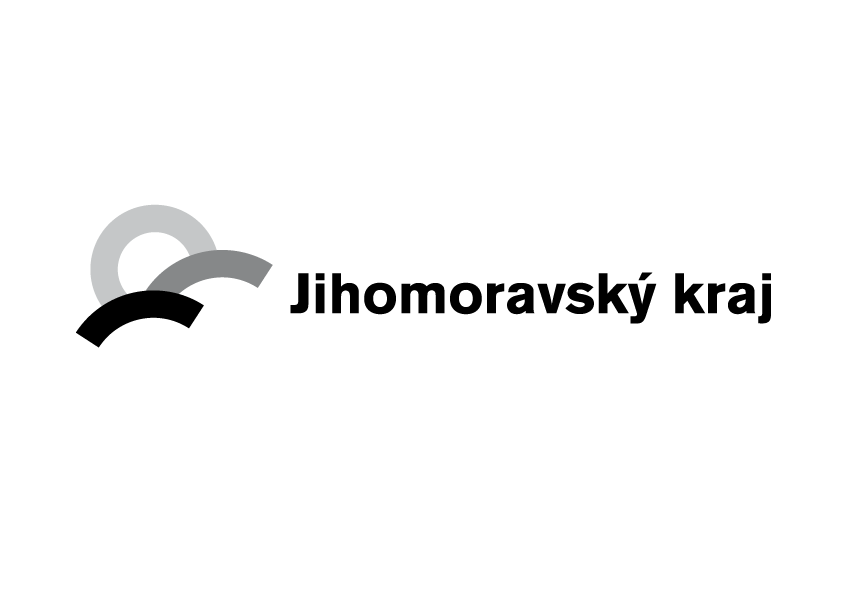 Křížkovského 12, Brnowww.vida.czwww.facebook.com/vidabrnoZábavní vědecký park VIDA! provozuje Moravian Science Centre Brno, příspěvková organizace Jihomoravského kraje.